MEASURING TECHNIQUES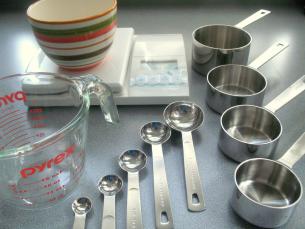 Name:_KEY__________________________	Period:_______Use dry measuring cups for dry ingredients and level with a straight edge spatula.Use liquid measuring cups for liquid ingredients.  Measure at eye level on a flat, level surface.Brown sugar is packed and leveled in dry measuring cups.Shortening is pressed into dry measuring cups and leveled.  Shortening can also be measured using the water displacement method.Use most effective tools for measuring.  For example, use 1/4 cup rather than 4 Tablespoons.Use measuring spoons for ingredients less than 1/4 cup.  Measuring spoons can measure both liquid and dry ingredients.Do not measure directly over the mixing bowl.